Cardo Systems lancia interessanti offerte in bundle per il Black Friday Cardo Systems, leader di mercato globale nei sistemi di comunicazione wireless per motociclisti, ha lanciato una serie di offerte in tempo per il Black Friday e il periodo natalizio - perfetto se vuoi regalarti o prepararti per Natale!Disponibile on-line e nei rivenditori selezionati * da Venerdì 29 novembre 2019 a Lunedi 2 dicembre 2019, la popolare unità FREECOM1 + e un Audio Set JBL possono essere acquistati per un prezzo promozionale di € 179.95 - un risparmio di oltre € 49,95 se gli elementi fossero acquistati separatamente. In alternativa, i clienti possono acquistare un FREECOM2 + con JBL Audio Set per € 195,95 - un risparmio di € 63,95 rispetto al prezzo al dettaglio suggerito dai produttori standard (MSRP).Sia FREECOM1 + che FREECOM2 + sono stati aggiornati per il 2019 e vantano una serie di funzioni premium di serie come il controllo automatico del volume, la riduzione del rumore del microfono e sono completamente supportati con futuri aggiornamenti da Cardo. Le unità impermeabili IP67 sono compatibili con tutti i caschi e hanno una durata della batteria di 13 ore, con la possibilità di caricare in movimento. L'intera gamma FREECOM + può essere controllata utilizzando l'app mobile gratuita di Cardo, Cardo Connect ™.Trova il regalo Cardo Systems giusto per il motociclista della tua vita - o perché non semplicemente trattarti - visitando il sito www.cardosystems.com .Unisciti alla conversazione e al #CardoFam su Facebook , Twitter e Instagram .Per ulteriori informazioni sulla gamma Cardo Systems, visitare www.cardosystems.com .Visitaci anche e unisciti alla conversazione su Facebook , Twitter e Instagram .Informazioni su CardoCardo Systems è specializzata nella progettazione, sviluppo, produzione e vendita di sistemi di comunicazione e intrattenimento wireless all'avanguardia per motociclisti. Sin dall'inizio nel 2004, Cardo ha aperto la strada alla stragrande maggioranza delle innovazioni per i sistemi di comunicazione per motociclette Bluetooth. I prodotti dell'azienda, ora disponibili in oltre 100 paesi, sono i principali dispositivi di comunicazione al mondo per l'industria motociclistica.I prodotti Cardo Systems sono distribuiti in Italia da SST Engineering SolutionsVisita il sito web https://www.sst-italia.it/Puoi trovarci anche su maggiori social   Facebook http://bit.ly/cardo_italia_FB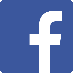 Instagram http://bit.ly/cardo_italia_INSTA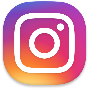 